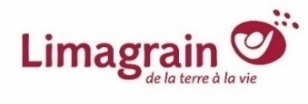 CV et dossier complété à renvoyer par mail à l’adresse suivante equipe.recrutement@limagrain.comJE SUIS CANDIDAT (E) AU(X) POSTE(S) SUIVANT(S)   (cochez le ou les postes souhaités)INFORMATIONS COMPLEMENTAIRES (pour TOUS les postes)Travail le week-end et travail posté possible en 2 x 8 ou en 3 x 8 selon les postesDurée des contrats entre 2 et 8 semaines selon les postes et la météoEnvironnement de travail poussiéreux et bruyant possible OU en plein champ (chaleur, soleil, pluie, pollen).Je suis disponible pour la / les période(s) suivante(s) : Récolte été (de début juillet à mi-août)   		  Récolte automne (de fin août à fin octobre)      Date limite de dépôt des candidatures 30 avril 2021            Priorité aux candidatures reçues avant le 30 juin 2021dossier de CANDIDATURE - Récoltes 2021-Joindre impérativement un CV-Personne à prévenir en cas d’urgence :Personne à prévenir en cas d’urgence :Nom : Prénom : Téléphone portable : Téléphone : Avez-vous déjà travaillé pour une récolte à Limagrain ?    ETE (Blé)   	 NON     OUI quelle(s) année(s)    AUTOMNE (Maïs)  	 NON     OUI quelle(s) année(s) Par qui avez-vous entendu parler de ce recrutement ? (une ou plusieurs réponses possibles)Par qui avez-vous entendu parler de ce recrutement ? (une ou plusieurs réponses possibles) par le Pôle Emploi de :  par la Mission Locale de :  par CAP EMPLOI                 en naviguant sur le site internet de Limagrain par mon école :  par mon centre de formation :  par une relation :  à l’accueil de Limagrain par radio/presse :   autre  par radio/presse :   autre 